Brand Advocacy and Repurchase Intention of Malaysian Automotive Owners using SEM approachSimon C.M. Kwong, DBA  e Universitysimoncmkwong@gmail.comIntroductionThe automotive sector is a significant player in the country’s industrial development. It spurs  technological  development  and stimulates inter-industry linkages.  By virtue of its nature, it stimulates development in other industries such as plastics, steel, electronics, rubber, textiles, glass, and metals.  This multiplier effect can be seen in more than 350 component manufacturers equipment  suppliers,  professional  and financial  services  and research  and training institutes, car dealership, repairs and auto parts retailing. This cascades into job creation for more than 250,000 people either directly or indirectly.  As a generator of growth and development, the industry is an important source of revenue for the government contributing overall more than 5% of the total revenue.  It accounts for 65% of the government’s annual excise duty revenue  and 30% of sales tax revenue which amounts to approximately RM 3.3 billion and nearly RM 2 billion respectively (http://proton.com.my).  Given this significant contribution, it makes sense why the government should ensure that the industry is well protected and supported. Among ASEAN countries  is one that takes an overt intervention in the automotive sector as evident by the initiation of the national car project.  Table 1.02 2007-2011 Malaysian Total New Automobile SalesSource: Malaysian Automotive Association,2012	*market share < 5.0 are omitted from the tableWith the introduction of ASEAN Free Trade Area (AFTA) in 2005 which led to a cut in duties on imported cars and the liberalization  of the automobile sector, local car companies faced increasing competitions not only among cars within the same sector but also with imported cars.   Thus with increasing competition from foreign companies,  the market share of domestic  automakers shrunk.  PROTON, a heavily government-supported initiative was gravely affected in the competition with top global carmakers like , General Motors, Ford, BMW and Daimler Chrysler  (http://www.autoindustry.co.uk/). Under AFTA, cars made by these foreign companies just need to have a local content of at least 40 percent to enjoy preferential import duties. These companies have already set up manufacturing plants in  which has lower labor costs. Table 1.02 does not show a very promising picture for the local automobile industry based on the yearly sales since 2007 despite the huge initial investment provided by the Malaysian government. This paper tries to shed some light on the problem faced by the Malaysian Automotive  Industry  and  the  strategies  that  may  help  its  survival  going  forward  in  the  face  of  stiff competition.Theoretical FrameworkThe study aims to uncover the problems faced by the local automotive industry, in particular the cause of declining sales.  Why did automotive buyers choose one car over the other? Is it simply because it is cheaper, more prestigious, reliable and so on.  What guide their behavior? What can we learn from their behavior?  For this purpose we look to a few theories to set the theoretical framework – The Theory of Reasoned Action, the belief-attitude interaction model, the conceptualization of reasoned action and the relationship marketing theory.The Underlying Theory of Reasoned Action (TRA)In trying to understand consumer behavior – advocacy and repurchase intentions, we can look at the much-researched Theory of Reasoned Action (Ajzen and Fishbein, 1980; Fishbein  and Ajzen, 1975) which explains that behavior is determined by the behavioral  intention to produce that behavior (see Figure 2 . 01). There  are two  main  factors  that  determine behavioral   intentions,  first,  a  personal  or "attitudinal" factor  and second,, a social or "normative" factor. B a s e d o n an expectancy-value formulation, the first factor (the  person's  attitude  toward a  specific   behavior)   is  proposed  to   be   a   function  of   the   salient (behavioral)  beliefs  about t h e  perceived  consequences of  performing  the  behavior  and  the  person's (outcome) evaluation of these consequences. The second  factor, subjective  norms, consist of  an  actor’s perceptions  of  what  important specific  referent  individuals or groups  think  he or she should  do.  The subjective  norms a r e a function of the p e r s o n ’ s  (normative)  beliefs about  what each referent thinks  he or she should do and the  motivation to comply  with these  referents.  It is thus expected t h a t the relative  importance  of  the   attitudinal  and  normative  factor s  in  determining  intention  will  vary according to the  behavior,  the  situation, and  individual differences  of  the  actor  (Ajzen and Fishbein,1980).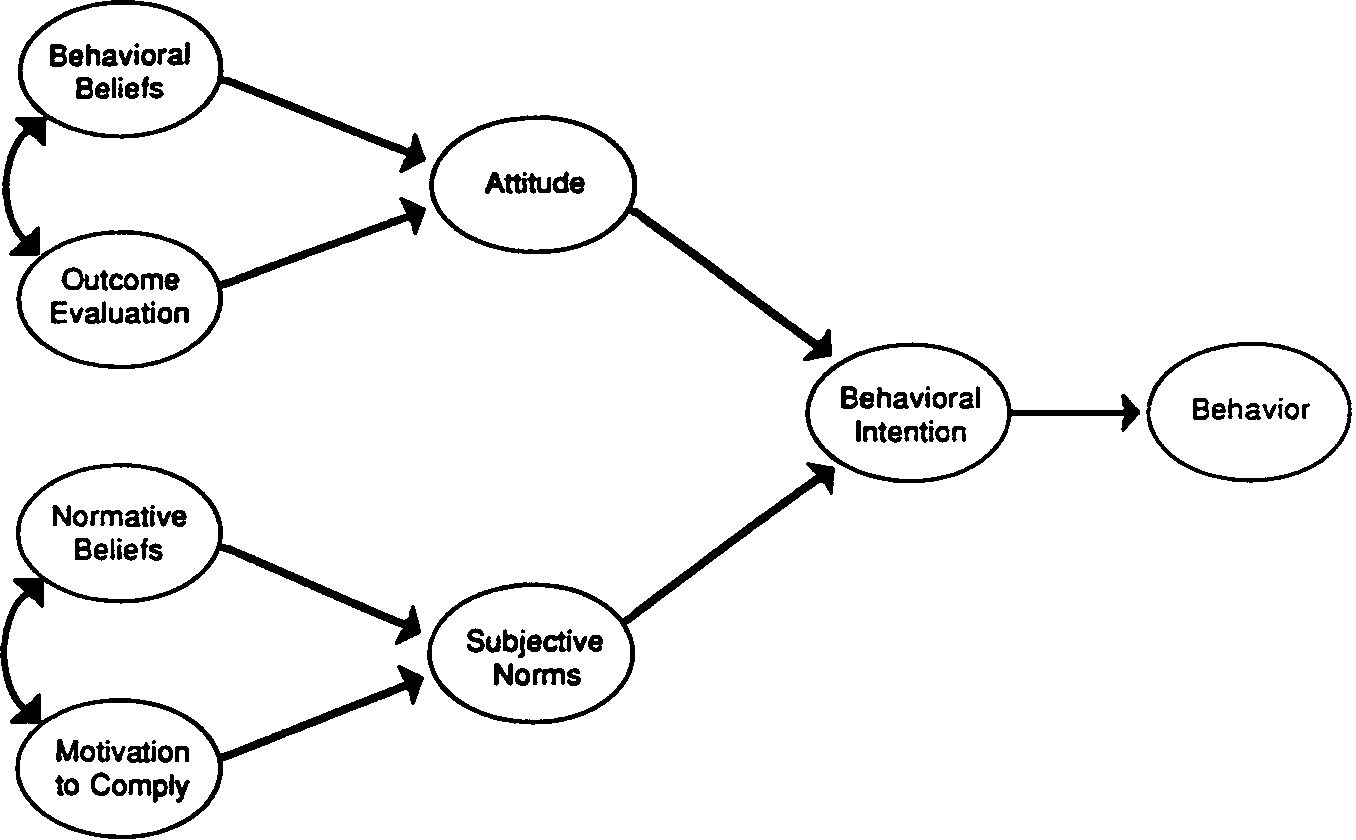 Figure 2.01   The Basic Theory of Reasoned ActionThe Belief-Attitude-Intention ModelTo investigate the relationship between respondents’ perceived brand perceptions  of value, quality, equity, satisfaction,  commitment,  advocacy  and repurchase  intentions, this study   makes   use   of   Fishbein   and   Ajzen’s   (1967)   model   of   beliefs-attitudes-behavioral  intentions (Figure 2.01) to explain the relationships between consumers’ perceptions of value, quality, equity (beliefs) satisfaction, commitment (attitude) towards the brand, and r e purchase intentions (behavioral intentions).  In this model,  beliefs  are the primary  blocks.  A person forms certain beliefs about a brand based on several ways such as direct observation or information received from outside sources or by way of various inference processes. These beliefs are then linked or associated with certain attributes.  They eventually become the informational base that forms attitudes, intentions and behaviors towards certain objects, persons or events or relationships.        Attitude is thus a learned predisposition that determines how a person responds to objects, persons, events and relationships in a consistently favorable or unfavorable way.   Behavioral intention on the other hand, refers to a person’s subjective probability that they will perform some “specific” behavior towards something. According to Fishbein and Ajzen’s (1967) a person’s intentions, are a function of certain beliefs which influence attitude towards performing a given behavior and his evaluation of the consequences. It is assumed that the more favorable a person’s attitude toward a brand, the higher the probability that he would have intentions to act positively.   Conversely, the less favorable attitude would lead to negative behaviors.Based on this, Fishbein and Ajzen (1967) state that behavioral intentions serve as an intervening variable between one’s attitudinal and obvious behavior.  In other words, the best predictor of a given behavior should be the person’s intention to engage in that behavior. Therefore it follows that to predict a specific behavior such as their repurchase intention, it is necessary to measure the person’s attitude and intentions toward performing that behavior.   Thus, if one can predict behavioral intentions, one can also predict actual behavior (Hemdi, 2005; Newberry, Klemz and Boshoff, 2003).Conceptualization of Reasoned ActionAccording to  Warshaw and Davis  ( 1985) purchase  intention  is defined  as the  degree  to which a  person  has formulated  conscious  plans  to perform  or  not  to  perform  some  specified  future  behavior. Positive  belief  is  related  to  a  h igh  level  of  intention   to  purchase  while  negative  belief  is  related  to consumers  with  low  level  of  purchase  intention  (Shim  and  Drake,  1990).  Purchase intention is the consumers’ tendency to act positively toward an object and is generally measured in terms of intention to buy (Kim, 2003).Purchase intention is an important factor for an organization that has to make strategic decisions concerning both new and existing products (Morwitz, Steckel and Gupta, 2006). Numerous  studies have been  performed  to  explain  the  determinants  of  purchase  intentions  and  their  findings  are  of  particular interest to the marketers involved in making decisions on whether a concept merits further development (Li,2004)  or whether  a new product  merits  launch  in which  geographic   markets  and segments  the product should be launched (Sewall, 1978; Silk and Urban, 1978; Urban and Hauser, 1993) as well as in pretesting and evaluating proposed promotions for both new and existing products (Morwitz   et  al.,  2006).  Besides this, the concept has been extensively used in forecasting future demand (Armstrong, Morwitz and Kumar,2000). These forecasts are useful inputs to make decisions on production, sales staff recruitment and pricing.In  academic  research,  purchase  intentions  have  been  used  as  proxy  measures  for  purchase behavior (Ajzen and Fishbein, 1980; Akaah, Korgaonkar and Lund, 1995; Akhter and Durvasula, 1991; Schlosser, 2003).  Interestingly, in a meta-analysis study on how intentions are conducted by Morwitz et al., (2006) found that intentions  are significantly  better predictors  of purchase  behavior for existing products and for durable  than for non-durable  products  over a short term period.       These results are significant because in practice, intentions are often used to predict sales for new non-durable products (Gruber, 1970; Haley and Case, 1979; Jamieson and Bass, 1989; Pringle, Wilson and Brody, 1982).The Relationship Marketing TheoryThe new directional push towards relationship marketing has been described as a "fundamental reshaping of the field" (Webster, 1992, p. 1) while others see this as a genuine   paradigm  shift     (Kotler  1991;  Parvatiyar,  Sheth,  and Whittington 1992).  Relationship marketing is a concept that encompasses  relational contracting  (MacNeil   1980),   relational   marketing   (Dwyer,  Schurr,   and  Oh   1987),   working partnerships  (Anderson  and  Narus  1990),  symbiotic  marketing  (Varadarajan  and Rajaratnam, 1986),  strategic alliances (Day  1990),  co-marketing  alliances  (Bucklin    and  Sengupta  1993),  and internal marketing (Arndt 1983; Berry and  Parasuraman 1991). It is part of the developing "network paradigm," where global competition occurs between networks of firms (Thorelli 1986, p.47).  Paradoxically, the relationship between these networks are held together by norms of sharing and commitment based on trust (Achrol, 1991, p.78, 89).   According to strategist, McKinsey and Co.  (Bleeke and  Ernst 1993,  p.1),  "…the  days   of  flat-out,  predatory  competition  are  over....  In place   of predation,   ma ny  m u ltination a l  companies are  learning that they must  collaborate to compete.''  Business ethicists also stress that competition requires cooperation (Solomon 1992, p. 26):“However  competitive  a  particular  industry  may  be,  it  always  rests  on  a foundation  of  shared interests  and  mutually  agreed-upon   rules  of  conduct,  and  the  competition  takes place  not in a jungle but in a society that it presumably both serves and depends upon. Business life, unlike life in the mythological jungle, is first of all fundamentally cooperative.  It is only with the bounds of mutually shared concerns that competition is possible.  And quite the contrary to the 'everyone for himself   metaphor, business almost always involves large cooperative and mutually trusting groups, not only corporations   themselves   but networks   of suppliers,   service   people, customers,   and investors.”The  adopted  research  framework  below  in  Figure  2.04  has  encapsulated  the  essence  of  the  traits  of relationship  marketing  and  at the same  time  has  the  “attitudinal”  and  “behavioral”  attributes  that  were required for this study.Research Structural Framework and Hypotheses of the studyFigure 2.04   Research Framework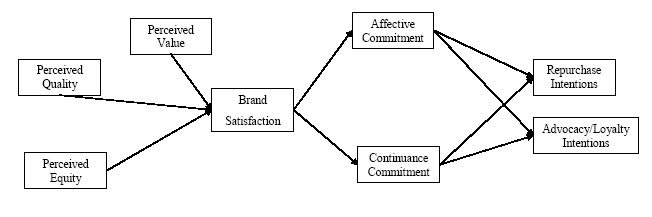 Perceived value upon customer satisfactionResearchers in the past have tried to integrate customer perceived value and customer satisfaction together (Heskett et al., 1990; Storbacka et al., 1994; Liljander, and Strandvik, 1995; Woodruff, 1997). But few has been able to demonstrate empirical  evidences  of  the  causal  links  between  perceived  value  and  satisfaction  (Crosby  and Stephens,  1987;  Patterson  and  Spreng,  1997;  Andreassen  and  Lindestad,  1998;  Cronin  et  al.,  2000; McDougall  and  Levesque,  2000).  The  proposed  relationship  of  perceived  brand  value  upon  customer satisfaction  is supported  by value disconfirmation  experience.  When a single purchase of   a   product   or service  is  made,  the  customer  expects  to  receive a  benefit greater  than  the  cost,  that  is,  the  customer expects    to    receive  value  from  the  purchase.  If anything were to happen after the purchase was made that unexpectedly reduced or increased the cost incurred or benefit received, the “perceived brand value” would be altered accordingly.   Then, the customer become “less” or “more” satisfied, which in turn influenced subsequent   customer   value   expectations,   repurchase   behavior   and  the  overall   customer   satisfaction experience (Woodruff, 1997; Voss et al., 1998; Carr, 1990; Lanza, 2008). Thus it is clear that customer’s perception of overall service value positively impacts upon customer overall service satisfaction.  In a relationship  with  the services  supplier,  customers  select options  and  create  value  to  them  (i.e.  added  value  to  them)  and  so  increase  their  product  or  service satisfaction (Carr, 1990; Normann and Ramirez, 1993; Ravald and Gronroos, 1996; Gronroos, 1997; Rosen and Surprenant, 1998; Woodruff, 1997). Hence the hypothesis proposed is hypothesized as:H1. Perceived Brand Value positively influences Customer Satisfaction.Perceived equity upon customer satisfactionSeveral studies found customer perceived brand equity influences customer satisfaction, following a purchase transaction (Oliver and DeSarbo, 1988; Oliver and Swan, 1989; Erevelles and Leavitt, 1992). Customer overall satisfaction is therefore often understood by market researchers to be a consequent variable of perceived brand equity and other processes (Swan and Oliver, 1985; Takala and Uusitalo, 1996; Szymanski and Henard, 2001). This view is further supported by other studies where   dissatisfied   customers   who successfully obtain   redress   (procedural,   distributive and interactional justice) are likely to experience improved overall satisfaction with the service (Andreassen, 2000; de Ruyter and Wetzels, 2000; Tax et al, 1998; Boshoff and Leong, 1998; Bitner et al, 1990; Blodgett et al, 1995). Hence the hypothesis proposed is framed as:H2.  Perceived Brand Equity positively influences Customer Satisfaction.Perceived quality upon customer satisfactionThe relationship of perceived quality to satisfaction at either the transaction-specific or global level of analysis is not universally agreed upon (Zahorik and Rust, 1992; Taylor and Baker, 1994; Parasuraman et al, 1994b). However, researchers  had treated perceived  quality as a relatively  stable perception  of the service which had influenced customers’ experiences satisfaction or dissatisfaction with specific instances of the service (Bejou et al, 1996; Athiyaman, 1997; Bolton and Drew, 1991a, b; Boulding et al, 1993).  While there were other researchers that represented perceived quality as an antecedent, rather than a result of satisfaction (Fornell et al, 1996; Spreng and Mackay, 1996; Danaher and Gallagher, 1997; Wels-Lips et al, 1998; Woodside et al, 1989). Furthermore, some studies, upon examining the causal order between customer perceptions of overall service quality and customer satisfaction, found it difficult to establish that one empirically precedes the other (McAlexander et al, 1994; Taylor and Baker, 1994; Taylor and Cronin, 1994). Even where perceived quality is understood to be an antecedent to satisfaction, some researchers also had indicated that there could be diminishing  satisfaction  returns to an increase  in the level of service  quality  provided  (Anderson  and Sullivan, 1993; Johnston, 1995; Caruana and Pitt, 1997; Woodruff, 1997; Mittal et al, 1998). It had also been argued that perceived quality may not be a significant determinant of customer service assessments when the service has high credence attributes (Powpaka, 1996). Powpaka (1996) tested and found that perceived quality did positively influence satisfaction.   Thus the hypothesis proposed is being hypothesized as:H3.  Perceived Brand Quality positively influences Customer Satisfaction.Customer Satisfaction upon Brand Affective CommitmentCustomer satisfaction can influence attitudinal change (e.g.  brands,  services  and  supplier preferences) which in turn affects their repurchase intention (Innis, 1991; Oliver, 1980; Oliver and Bearden,1985; Strauss and Neuhaus, 1997). A high level of satisfaction is likely to increase the probability that thebrand  in  question  will  be  retained  in  the  customer's  consideration  set  and  will  increase  the  customer's preference and affection for the brand (Westbrook and Oliver, 1981). Thus the hypothesis proposed is hypothesized as:H4.  Customer Satisfaction positively influences Brand Affective commitment.Customer Satisfaction upon Brand Continuance CommitmentOpportunity cost analysis suggests that customer satisfaction has a positive causal effect on the expected disadvantage or cost in switching service suppliers. That is, the higher the level of the customer's overall satisfaction with the service or brand, etc, the larger the opportunity cost or satisfaction foregone that the customer could be expected to incur in switching service suppliers.  However, the positive relationship between satisfaction and continuance commitment  may be confounded in the short term when companies  adopt  defensive  marketing  strategies  which  utilise  switching  costs  as  a  means  of  retaining dissatisfied  customers  (Fornell,  1992).  Though in the long-term, the ability of switching cost barriers  to retain the patronage of dissatisfied customers is probably quite limited and short-sighted (Jones et al., 2000; Maute and Forrester, 1993). Hence the hypothesis proposed for this study is hypothesized as:H5. 	Customer Satisfaction positively influences Brand Continuance Commitment.Brand Affective Commitment upon Repurchase Intentions and Brand AdvocacyIn  the  buyer-seller  context,  commitment  has  been  treated  as  a  key  dependent  variable between exchanging parties (Dwyer et al, 1987; Anderson and Weitz, 1992; Dwyer et al, 1992; Morgan and Hunt,  1994).     Some  involve  only  the psychological  aspects  of commitment  while  others  argue  for the inclusion of behavioral aspects as well.  While many authors had suggested that commitment is essential in both the consumer and business context, it is essential to note that almost all published studies were done in the business-to-business market (Dwyer et al, 1987; Gundlach et al, 1995). However, much remains to be done in understanding commitment in the consumer market, especially for the Malaysian automotive market.  Thus, the hypotheses proposed are hypothesized as follows:H6 	Brand affective commitment positively influences brand repurchase intentions.H7 	Brand affective commitment positively influences brand advocacyBrand Continuance Commitment upon Brand Repurchase Intention and Brand AdvocacyBrand Advocacy and Brand Repurchase    Intention    represent    the    customer’s    self-reported likelihood   of engaging   in further   repurchase behavior (Seiders et al., 2005). It is revealing to consider customer  intentions  for  increasing  the  level  of  demand  for  a firm’s  products.    In  the  research  models investigated, committed customers are not just expected to maintain the business relationship, but are also expected to increase both the level and proportion of their purchasing activities over time (Grönroos, 2004). Besides the above mentioned characteristics, Lacey and Morgan (2009) argued that there was a relationship between committed customers and their willingness to repurchase the same brand or services again in future. It would certainly be useful to the Malaysian Automotive  Industry for obtaining concrete evidence among the  Malaysian  automobile  owners  that  advocacy  and  repurchase  intentions  are  indeed  influenced  by continuance commitment. Thus, the hypotheses proposed are hypothesized as:H8. 	Brand Continuance Commitment positively influences Repurchase Intention.H9. 	Brand Continuance Commitment positively influences Brand AdvocacyMethodologyThe unit of analysis in this research is the Malaysian automobile owners. Data was collected from various locations in Ipoh and the Klang Valley. Using purposive sampling the research managed to get 748 respondents who were prepared to submit their questionnaires out of a total of 2000 questionnaire distributed. This represented a return rate of just fewer than 40%. This research was conducted through self-administered questionnaires whereby the questionnaire consisted of the different brand constructs amalgamated into a complete sets of contiguous questions for effective comprehension. The questions focused on the independent variables of PBE (brand equity), PV (brand value), PQ (brand quality) as well as the dependent variables of AC (affective commitment), CC (continuance commitment), LI (advocacy) and RI (repurchase intention) with each having three items per brand construct with the only exception of BS (brand satisfaction) which had four items. All measures were adapted and modified from (Allen & Meyer, 1990; Chaudhuri & Holbrook, 2001; Putrevu & Lord, 1994; Zeithmal et al, 1996; Aaker & Keller,1992; Sweeney & Souter, 2001; Simonin & Ruth, 1998);Lanza (2008). The demographic variables asked were gender, race, age, income, years driven, engine capacity and number of car(s) owned. The data were keyed into SPSS version 20 software program and analyzed using AMOS version 20. Several statistical validity tests and analysis were conducted such as reliability test and composite reliability tests, validity test using confirmatory factor analysis (CFA) for construct validity, discriminant validity for multicollinearity treatment, descriptive analysis, correlation and structural equation modeling analysis using AMOS 20.0Figure 1: Hypothesized Model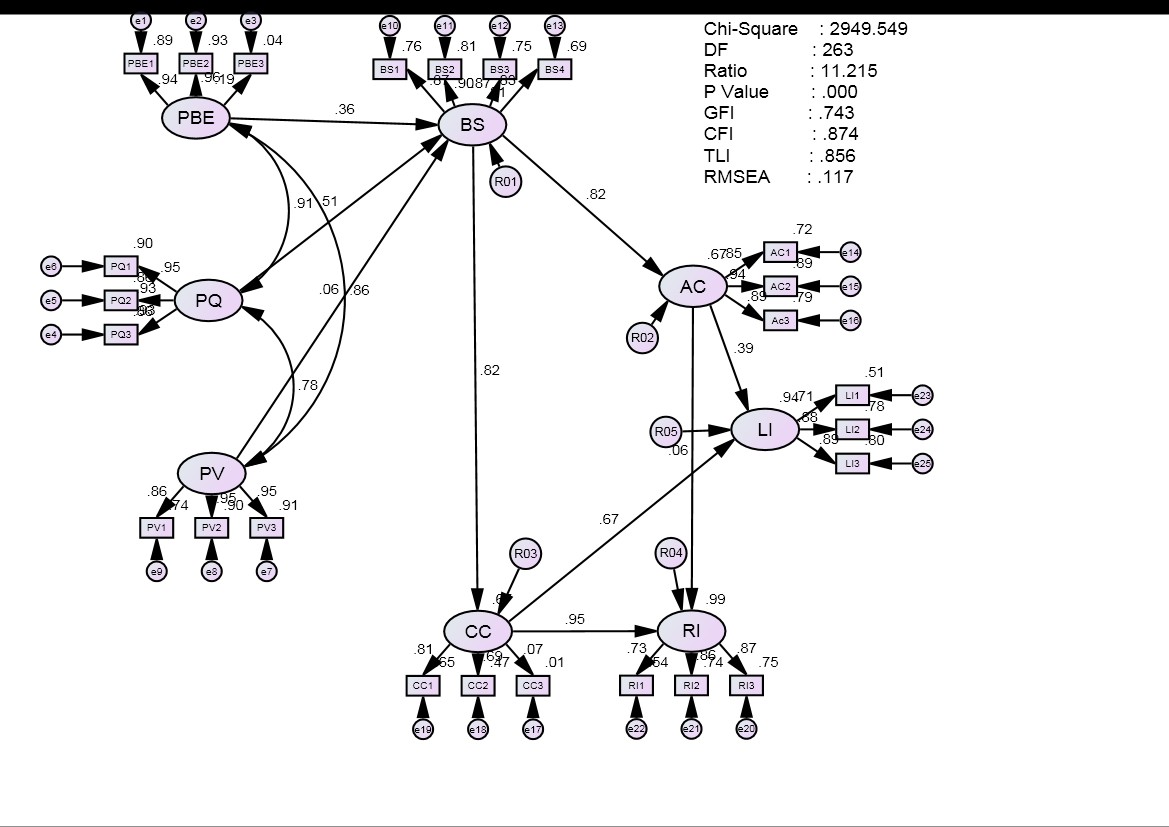 Findings:Table 2: The profile of respondents (Proton, N=173; Perodua, N=299; Others, N=276)From the Table 2, it could be observed that for the Malaysian manufactured Proton, male ownership was at 56.7% whereas Perodua ownership was dominated by female at 63.5%.  Similarly  the ethnic  composition  of  Malay  for  Malaysian  model  were  at  37%  and  27%  respectively,  while Chinese were at 22% and 30% respectively  and Indian were at 10.4% and 15.1% respectively. From the monthly income statistics Malaysian auto owner having Malaysian made models were generally below the RM5k bracket and their ages were mainly below 49 years of age and usually had driven less than 10 years. The researcher believed that the above sample in terms of gender, ethnicity, income, age, cars owned and engine capacity produced moderately homogenous sample pool for this research.Descriptive analysis of variablesTable 3: Descriptive statistics of variables					No ofFrom Table 3, it is observed that the Cronbach’s alpha before the confirmatory factor analysis was conducted were between 0.697 to 0.946. This indicated that the items in each construct collectively measured as a set the appropriate brand concept and the reliability of the measures used in this study can be considered as internally consistent (Sekaran, 2003).Confirmatory Factor Analysis resultsTable 4: Final Confirmatory Factor Analysis results of construct variablesVariable                                   Code       Attributes                                                                                                            Factor LoadingsMy overall satisfaction level with the brand that I own can best be describedBrand Satisfaction	BS1as:	0.761(BS)	BS2	I am pleased with the brand that I currently owned	0.806Overall, the brand of automobile that I currently own had met myBS3expectations	0.755BS4	If I had to do it over again, I would buy the same brand again	0.691Affective Commitment	AC1	I feel emotionally attached to the brand	0.717 (AC)	AC2	I have a strong sense of identification with the brand	0.892AC3	This brand has a great deal of personal meaning for me	0.788Continuance Commitment       CC1(CC)	When the time comes to make a purchase it would be difficult for me toswitch	0.649Advocacy/Loyalty Intention(LI)    LI2	The likelihood that I would buy the same brand again is?		    0.778LI3	I would consider buying this brand before any other brand	0.796Repurchase Intention(RI)                                           RI2          I would consider myself loyal to this brand                                                          0.738RI3	The likelihood that I will continue to be a loyal customer to this brand is:	0.753Perceived Quality	PQ1	What do you think of your quality of your brand?	0.902 (PQ)      	PQ2	How do you rate the performance of your brand?	0.857PQ3	How do you feel about the reliability of your brand?	0.863Perceived Value	PV1	This brand is reasonably priced	0.741 (PV)	PV2	This brand offers value for money	0.904PV3	This brand is a good product for the price	0.911Perceived Equity	PBE1	I have a positive image of the brand	0.89 (PBE)	PBE2	 My experience with the brand had been very good	0.927From the confirmatory factor analysis result in Table 4, it was observed that the factor loadings of all observed  variables  or  items  are  high  ranging  from  0.649  to  0.911.  This indicated that all the constructs conform to the construct validity test.Composite Reliability and Discriminant Validity of the ConstructsTable 5: Composite reliability and variance extracted of variablesVariablesTable 5 shows the result of the calculated composite reliability and variance extracted to support composite reliability of each construct (with error consideration) and discriminant validity of constructs  respectively  (Nejatian  et al, 2011; Ali and Sentosa,  2008). According  to Fornell and Larcker (1981), average variance extracted (AVE) should be more than the correlation squared of the two constructs to support discriminant validity is supported or multicollinearity is absent.Table 6: Correlation & Correlation Squared Matrix**. Correlation is significant at the 0.01 level (2-tailed), values in bracket indicate correlation squared.Goodness of Fit IndicesConfirmatory factor analysis was conducted on the exogenous and endogenous variables of the measurement model. The two sets of CFA produced relatively good fit as indicated by the goodness of fit indicies such as CMIN/df ratio (<2); p-value (>.05); Goodness of Fit index (GFI) of >.95; and root mean square error of approximation (RMSEA) of value less than .08 (<.08). The measurement model has a good fit with the data on assessment criteria such as GFI, CFI, TLI, RMSEA (Nejatian et al, 2011; Bagozzi and Yi, 1988). Table 7 shows that the goodness of fit generated by the revised model is better compared to the hypothesized model. New path were also generated from perceived equity and quality to affective commitment as well as to continuance commitment.Table 7: Goodness of fit analysis-comparison between hypothesized and re-specified model(N=748)Goodness-of-Fit Statistics for Hypothesized and Re-Specified Exogenous CFA modelHypothesis Results:Table 8   Path Coefficients for Malaysian automotive owners' as a single group (N=748)Figure 2: The re-specified model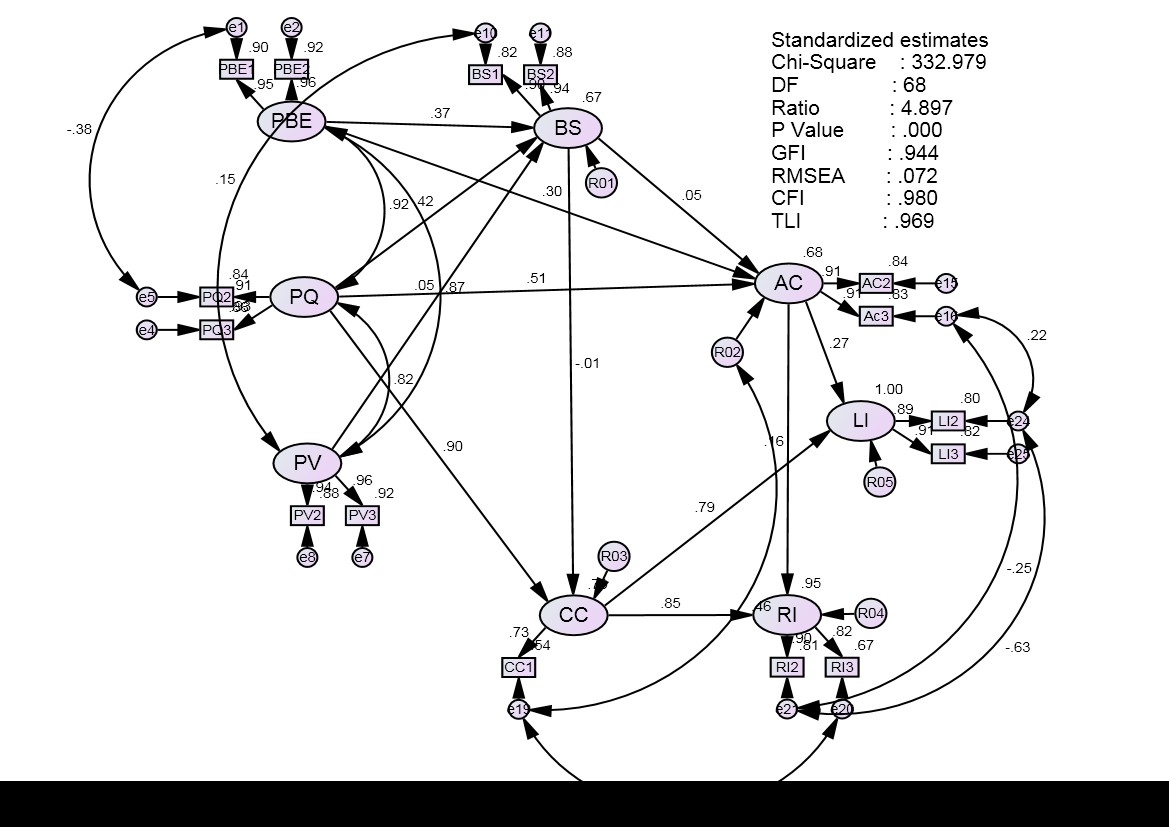 Figure 2 above depicts the structural path readings derived from the Structural Equation Modeling (SEM) analysis. The Goodness-of-Fit (GOF) of the structural model shows support according to the standard norms in structural equation GOF indices as presented in Table 7.DiscussionThe objective in this study was to relate the applicability of the TRA theory in the advocacy and repurchase intention of Malaysian automotive owners pertaining to their future purchases. Consequently, it was found that perceived brand perception of equity, value, affective and  continuance  commitment  had  significant  influence  in  the  advocacy  and  repurchase intentions of auto owners in their future auto purchases. These findings were similar with many past findings (Tolba, 2006; Aaker, 2004; Johnson et al, 2006; Keller, 2003; Fornell et al, 1996; Parasuraman et al, 1996).   The findings also highlighted that there were no significant influence for value on satisfaction and satisfaction on affective & continuance commitment of the advocacy and repurchase intention of the auto owners.The findings also found that Malaysian brand automotive owners were quite loyal to the  local  brand  because  the  “switching  cost”  is  a  huge  barrier.  Due to such an advantage the Malaysian automotive industry should capitalize on this nationalistic sentiment among the existing customers though the product quality was left much to be desired. The Malaysian Automotive Industry should ensure that product attributes must meet basic quality standards in order to retain existing customers as well as attract new purchasers.Conclusion and suggestions for future researchThe Malaysian automotive industry has a high level of acceptance among the young population below the age of 40 with middle income of less than RM6k per month. The auto industry should try to focus on this segment of the market for their products. Nationalistic sentiments also play to the advantage of the local industry if their products met the basic level of quality and acceptance by the local buyers. Due to the “switching cost” for the imported models the local industry has the edge over their imported models. The Malaysian model suggested in this study could be useful for product and automotive sales research for the local automotive industry in Malaysia.ReferencesAaker, D. A., (1991). “Managing Brand Equity: Capitalising on the Value of a Brand Name”, The Free Press, New York, NY.Ajzen,  L.,  and  Fishbein,  M.,  (1980),   Understanding   attitudes  and  predicting   social  behavior, Englewood Cliffs, NJ: Prentice Hall.Anderson,  J.  C.,  and  Narus,  J.  A.,  (1990).  “A  model  of  distributor  firm  and  manufacturer  firm working in partnership”.  Journal of Marketing Vol. 54, No. 1, pp. 42-58.Berry, L.L., and Parasuraman, A. (1991).   Marketing Services. New York: The Free Press. Bucklin, Louis P. and Sanjit Sengupta  (1993), "Organizing Successful Co-MarketingAlliances," Journal of Marketing,  57 (April),  32-46.Dwyer, F.R., Schurr, P.H., and Oh, S. (1987). “Developing  Buyer-Seller  Relationships,”  Journal ofMarketing, 51(April): 11-27.Hoyle,  R.  (Ed.)  (1995),  Structural  Equation  Modeling:  Concepts,  Ideas,  and  Applications.  SagePublications, Thousand Oaks, CA.Kline, R.B. (2011).  Principles and practice of structural equation modelling (3rd ed.). New York: TheGuilford Press.Kohli, C., and Thakor, M. (1997). “Branding consumer goods: insights from theory and practice,”  Journal of Consumer Marketing, vol. 14, issue 3, pp. 206.Nunnally, J.C. (1978).  Psychometric Theory. New York, NY: McGraw-Hill.Reichheld, F.F. (2003). “The one number you need to grow”.  Harvard Business Review, 81(12), 10-15.Rosli, M. and Kari, F. (2008) “Malaysia’s national automotive policy and the performance of Proton’s foreign and local vendors”.   Asia Pacific Business Review, Vol. 14, pp.103–118.Rust, R.T. and R. L. Oliver (1994),  Service Quality: New Directions in Theory and Practice, SagePublishers, Inc., London.Sentosa, I., Nejatian, H., Piaralal, SK., and Faisal. A, (2011). Empirical Study of Internet Adoption among Small and Medium Enterpreneurs (SMEs) in Malaysia (A structural equation modelling approach). 2nd  International Conference on Business and Economic Research (2nd ICBER 2011) Proceeding. (pg. 1067-1082).Spreng, R.A., and Mackay, R.D., (1996). “An Empirical examination of a Model of Perceived ServiceQuality and Satisfaction,”  Journal of Retailing, vol.72, no.2 (1996):201-214. 2007200720082008200920092010201020112011BrandSalesMarketShare*SalesMarketShare*SalesMarketShare*SalesMarketShare*SalesMarketShare*Perodua75,48334.283,58930.1166,736na188,64132.4155,41929.9Proton46,95521.372,95726.2148,031na157,27427.0151,57725.236,57216.653,12919.181,784na89,66615.451,2918.6Honda14,1756.416,7666.038,783na44,4837.6nanaNissan8,3363.814,9255.025,957na30,3745.212,2042.0DemographicsGenderProtonProtonPeroduaOthersMale56.756.736.565.2FemaleEthnicity35.835.863.534.8Malay38.238.227.132.6Chinese222230.129.7Indian10.410.415.111.6Sarawakian11.611.699.1Sabahan9.89.87.48.7Others6.96.96.47.2Age<19Age<19050<29<298.1722.85.8<39<3930.735.18<49<495820.426.8<59<5917.39.442>60>6015.7615.2IncomeIncome<3000<300027.727.85.8<5000<500038.248.27.2<7000<70009.217.415.2<9000<90008.16.416.7<11000<110009.20.325.7>11000>110006.4023.2Engine capacityEngine capacity<1.0k cc<1.0k cc0560<1.3k cc<1.3k cc35350<1.6k cc<1.6k cc459.421<1.8k cc<1.8k cc8.7032<2.0k cc<2.0k cc5.8033>2.0k cc>2.0k cc5.7012As a driverAs a driver< 2yrs< 2yrs16.8110.9< 4yrs< 4yrs1528.912.3< 6yrs< 6yrs23.228.426.1< 8yrs< 8yrs22.523.721.4< 10yrs< 10yrs12.7517.8> 10yrs> 10yrs9.8811.6Auto ownedAuto owned1124.927.59.1222927.830.83313.81139.54414.51210.15510.476.9OthersOthers7.373.6Variable Name         itemsCronbach's AlphaMean (Std Dev)Mean (Std Dev)(PBE) Perceived Equity3           0.6972.99 (+1.20)2.99 (+1.20)(PQ) Perceived Quality3           0.8993.15 (+1.04)3.15 (+1.04)(PV) Perceived Value3           0.9463.42 (+1.32)3.42 (+1.32)(BS) Brand Satisfaction4           0.9333.72 (+1.15)3.72 (+1.15)(AC) Affective Commitment          30.8680.868      3.13 (+1.15)(CC) Continuance Commitment          30.7620.762      2.87 (+1.21)(RI) Repurchase Intention          30.7830.783      3.09 (+1.30)(LI) Advocacy/Loyalty Intention          30.8550.855      3.12 (+1.35)        25obs varstd loadingR2error var εjComposite reliabilityVariance ExtractedBS1BS2BS30.8490.9300.8780.7210.8650.7710.2790.1350.2290.9160.786jml2.6572.3570.643AC1AC2AC30.7560.8870.8620.5720.7870.7430.4280.2130.2570.8750.700jml2.5052.1010.898CC1CC2CC30.6420.5580.5150.4120.3110.2650.5880.6890.7350.5940.330jml1.7150.9882.011LI1LI2LI30.6420.8770.8380.412	0.5880.769	0.2310.702	0.2980.412	0.5880.769	0.2310.702	0.2980.8330.628jml2.3571.8841.116PBE1PBE20.9310.9470.8670.8970.1330.1030.9370.882jml1.8781.7630.2360.882PQ2PQ30.8070.8830.6510.7800.3490.2200.8340.715jml1.691.4300.5690.715PV1PV2PV30.8340.8940.9680.6960.7990.9370.3040.2010.0630.9270.811jml2.6962.4310.5680.811Variable NameBSACCCRILIPQPVPBEBS - Brand SatisfactionAC - Affective CommitmentCC - ContinuanceCommitmentRI - Repurchase IntentionLI - Advocacy PQ - Quality PV - Value PBE - Equity1.566** (.320).477** (.227).585** (.342).593** (.352).740** (.548).616** (.379).708** (.501)1.555** (.308).509** (.259).641** (.411).617** (.381).495** (.245).570** (.325)1.532** (.283).584** (.341).558** (.311).389** (.151).513** (.263)1.615** (.378).673** (.453).510** (.260).605** (.366)1.698** (.487).583** (.340).691** (.477)1.601** (.361).750** (.562)1.762** (.581)1Goodness-of-Fit StatisticsDesired value of goodness-of-Fit criteriaHypothesizedModelRe-specifiedModelChi-squaredχ2p>0.05285.332 (p<0.001)82.513 (p<0.001)Degrees of FreedomDf>0.002419Chi-square/degree ofFreedom ratioχ2/df2 to 511.8894.343Root mean square error of approximationRMSEA<0.080.1210.067Goodness-of-Fit indexGFI>0.900.9240.976Comparative fit indexCFI>0.900.9670.992Tucker-Lewis indexTLI>0.900.9510.985PathAs a GroupAs a GroupAs a GroupAs a GroupAs a GroupBetaC.R.Sig.HAcceptedPerceived Brand Equity to Brand Satisfaction0.3733.4490.0001YesPerceived Brand Quality to Brand Satisfaction0.4204.6120.0002YesPerceived Brand Value to Brand Satisfaction0.0460.7500.4533NoBrand Satisfaction to Brand Affective Commitment0.0471.0870.2774NoBrand Satisfaction to Brand Continuance Commitment-0.011-0.2620.7935NoBrand Affective Commitment to Brand Advocacy/loyalty Intentions0.2686.9350.0006YesBrand Affective Commitment to Brand Repurchase Intentions0.1613.6620.0007YesBrand Continuance Commitment to Advocacy/Loyalty Intentions0.78717.1230.0008YesBrand Continuance Commitment to Brand Repurchase Intentions0.85217.5160.0009Yes